										      ПРОЕКТ  №  3 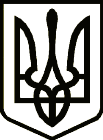 УкраїнаНОВГОРОД – СІВЕРСЬКА МІСЬКА РАДАЧЕРНІГІВСЬКОЇ ОБЛАСТІ(тринадцята сесія VII скликання)РІШЕННЯ        листопада  2016 року                                                                                № Про внесення змін до міської « Програми створення, накопичення та використання матеріальних резервів для запобігання, ліквідації надзвичайних ситуацій техногенного і природного характеру та їх наслідків у населених пунктах Новгород-Сіверської міської ради на 2016 рік », затвердженої рішенням 9-ої сесії міської ради VII скликання від 02 червня 2016 року № 111Відповідно до Кодексу Цивільного захисту України від 02 жовтня 2012 року №5403-VI, статті 98, Постанови Кабінету Міністрів «Про затвердження  порядку створення і використання матеріальних резервів для запобігання і ліквідації надзвичайних ситуацій» від 30 вересня 2015 року №775, та з метою реалізації державної політики, спрямованої  на забезпечення безпеки та захисту населення і територій міста, для більш ефективного реагування на надзвичайні ситуації, які можуть виникнути на території міста Новгорода-Сіверського та надання термінової допомоги постраждалому населенню, керуючись статтями 25, 26 та  59 Закону України «Про місцеве самоврядування в Україні» міська рада В И Р І Ш И Л А:	1. Внести зміни до міської « Програми створення, накопичення та використання матеріальних резервів для запобігання, ліквідації надзвичайних ситуацій техногенного і природного характеру та їх наслідків у населених пунктах   Новгород-Сіверської   міської   ради    на   2016 рік »,    виклавши розділ 9. «Номенклатура та обсяги накопичення матеріальних цінностей матеріального резерву  у 2016 році »  в наступній редакції:2. Організацію виконання  рішення покласти на заступника міського голови Могильного О.О. 	3. Контроль  за виконанням  рішення покласти на постійну комісію з питань планування, бюджету та комунальної власності. Міський голова                           				                     О. Бондаренко Проект рішення підготував:Завідувач сектору  з питань надзвичайних ситуацій та цивільного захисту населення і територій міської ради        	                     М. Нехом’яжПогоджено :Заступник міського голови з питань діяльності виконавчих органів міської ради			            О. МогильнийКеруючий справами виконавчого комітету міської ради							            Л. ТкаченкоНачальник фінансового управлінняміської ради									  В. ПечкоНачальник юридичного відділу міської ради							             М. ШахуновСекретар міської ради							             Ю. ЛакозаНадіслати:- фінансове управління міської ради -1прим.;- сектор з питань надзвичайних ситуацій та цивільного захисту населення і територій міської ради -1 прим.;№з/пНоменклатураматеріально-технічнихресурсівОдницявиміруПлануєтьсязакупити у 2016 роціВартість, грн./одиницяВартість,грн.І. Засоби захисту від небезпечних речовин і газівІ. Засоби захисту від небезпечних речовин і газівІ. Засоби захисту від небезпечних речовин і газівІ. Засоби захисту від небезпечних речовин і газівІ. Засоби захисту від небезпечних речовин і газівІ. Засоби захисту від небезпечних речовин і газів 1.Протигаз ГП-7 в комплектік-т5713,003 565,002.Костюм легкий захисний (Л-1)к-т5713,003 565,00Всього:Всього:7 130,00ІІ. Засоби для проведення аварійних робітІІ. Засоби для проведення аварійних робітІІ. Засоби для проведення аварійних робітІІ. Засоби для проведення аварійних робітІІ. Засоби для проведення аварійних робітІІ. Засоби для проведення аварійних робіт4.Бензопилашт.13 120,0003 120,005.Стрічка сигнальнам.п.30039,50118,506.Пожежний рукав діаметром 51ммшт.41 244,454 977,807.Вогнегасник шт.10561,005610,00Всього:Всього:13 826,30ІІІ. Будівельні матеріалиІІІ. Будівельні матеріалиІІІ. Будівельні матеріалиІІІ. Будівельні матеріалиІІІ. Будівельні матеріалиІІІ. Будівельні матеріали8.Шифер 8 хвиль 1750х1150шт.50120,006 000,009.Цвяхи шифернікг1025,20252,0010.Цвяхи (різні):80 мм120 ммкгкг101019,0018,50190,00185,00Всього:Всього:6 627,00ІV. Паливно-мастильні матеріалиІV. Паливно-мастильні матеріалиІV. Паливно-мастильні матеріалиІV. Паливно-мастильні матеріалиІV. Паливно-мастильні матеріалиІV. Паливно-мастильні матеріали11.Бензин автомобільний (А-92)л14517,452 530,2512.Дизельне паливол35515,195 392,4513.Бензин автомобільний (А-92)л10518,301 921,5014.Бензин автомобільний (А-92)л20921,304 451,7015.Дизельне паливол16618,803 120,80Всього:Всього:17 416,70ВсьогоВсьогогрн.45 000,00